Sevilla, __________ de ___________________________  de __________Fdo.: ________________________________ 
Firma del doctorandoLos firmantes1 en calidad de tutor y/o director emiten el siguiente informe del Plan de Investigación presentado por D./Dª___________________________________________________________________________________________________ para su traslado a la Comisión Académica del Programa.Sevilla, __________ de ___________________________  de __________SR. COORDINADOR DEL PROGRAMA DE DOCTORADO EN 
______________________________________________________________________________________________SR. COORDINADOR DEL PROGRAMA DE DOCTORADO EN 

______________________________________________________________________________________________SR. COORDINADOR DEL PROGRAMA DE DOCTORADO EN 

______________________________________________________________________________________________SR. COORDINADOR DEL PROGRAMA DE DOCTORADO EN 

______________________________________________________________________________________________DOCTORANDOSLa figura de tutor y director/es deberán ser coincidentes con las asignadas en la admisión y posterior matrícula de tutela. En aquellos casos en los que se haya modificado dicha asignación, el estudiante debe presentar el correspondiente impreso M06 - Solicitud de modificación de tutor, director/es y/o plan de investigación.Los estudiantes de continuación de estudios de programas de doctorado RD 99/2011 deberán presentar únicamente los avances realizados en su plan de investigación respecto al plan que fue evaluado en el curso anterior. El título de plan de investigación deberá coincidir con el aprobado en el anterior curso. Si como consecuencia del progreso del trabajo de investigación el título sufre alteraciones de índole menor, se entenderá aprobado si tutor, director y Comisión Académica evalúan favorablemente dicho plan. En aquellos casos en los que se haya modificado el título del plan de forma sustancial, el estudiante deberá presentar el correspondiente impreso M06 - Solicitud de modificación de tutor, director/es y/o plan de investigación.En aquellos casos en los que el programa de doctorado no establezca una estructura y criterios para el plan de investigación, el doctorando deberá regirse por lo establecido en el art. 11.6 del RD 99/2011.Una vez cumplimentado el Plan de Investigación, el doctorando deberá obtener el informe de evaluación de su tutor y/o director/es. Obtenido el informe de tutor y/o director/es, el doctorando deberá presentar el Plan de Investigación junto al informe en la sede administrativa del programa de doctorado en el que está matriculado en el plazo establecido para ello dirigido al Coordinador/a la Comisión Académica. TUTOR Y/O DIRECTOR/ESEn caso de informe anual negativo, se deberá aportar informe motivado de la valoración emitida. En aquellos casos en los que la figura de tutor y director sean coincidentes solo será necesaria la valoración del tutor.El informe anual deberá llevar rubricada la valoración y firma del tutor y/o director/es de la tesis doctoral.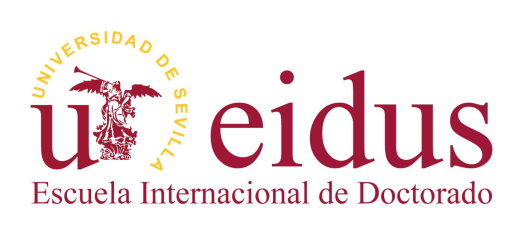 PLAN DE INVESTIGACIÓN – CONTINUACIÓN DE ESTUDIOS REGULADO POR RD 99/2011 (ACUERDO 7.2/CG 17-6-11)CURSO 20__-__ANTES DE CUMPLIMENTAR SU PLAN DE INVESTIGACIÓN Y EL INFORME DE TUTOR/DIRECTOR LEA DETENIDAMENTE LAS INSTRUCCIONES INDICADAS AL FINAL DEL DOCUMENTOANTES DE CUMPLIMENTAR SU PLAN DE INVESTIGACIÓN Y EL INFORME DE TUTOR/DIRECTOR LEA DETENIDAMENTE LAS INSTRUCCIONES INDICADAS AL FINAL DEL DOCUMENTOANTES DE CUMPLIMENTAR SU PLAN DE INVESTIGACIÓN Y EL INFORME DE TUTOR/DIRECTOR LEA DETENIDAMENTE LAS INSTRUCCIONES INDICADAS AL FINAL DEL DOCUMENTON.I.F/N.I.E/ Nº PASAPORTE                                   NOMBRE                                                    APELLIDOSN.I.F/N.I.E/ Nº PASAPORTE                                   NOMBRE                                                    APELLIDOSN.I.F/N.I.E/ Nº PASAPORTE                                   NOMBRE                                                    APELLIDOSN.I.F/N.I.E/ Nº PASAPORTE                                   NOMBRE                                                    APELLIDOSPROGRAMA DE DOCTORADO DONDE ESTA MATRICULADOPROGRAMA DE DOCTORADO DONDE ESTA MATRICULADOPROGRAMA DE DOCTORADO DONDE ESTA MATRICULADOPROGRAMA DE DOCTORADO DONDE ESTA MATRICULADOLÍNEA DE INVESTIGACIÓN EN LA QUE ESTÁ MATRICULADOLÍNEA DE INVESTIGACIÓN EN LA QUE ESTÁ MATRICULADOLÍNEA DE INVESTIGACIÓN EN LA QUE ESTÁ MATRICULADOLÍNEA DE INVESTIGACIÓN EN LA QUE ESTÁ MATRICULADOMODALIDAD DE PERMANENCIAMODALIDAD DE PERMANENCIAMODALIDAD DE PERMANENCIAMODALIDAD DE PERMANENCIA TIEMPO COMPLETO        TIEMPO PARCIAL        TIEMPO COMPLETO        TIEMPO PARCIAL        TIEMPO COMPLETO        TIEMPO PARCIAL        TIEMPO COMPLETO        TIEMPO PARCIAL       INFORME ANUAL TUTOR Y/O DIRECTOR/ES PLAN DE INVESTIGACIÓNDirector/esDNIInformeInforme POSITIVO       NEGATIVO      POSITIVO      NEGATIVO      POSITIVO       NEGATIVO     Tutor DNIInformeInforme POSITIVO       NEGATIVO     Fdo.________________________El tutorFdo.________________________El director 1Fdo.______________________El director 2Fdo.____________________El director 3PLAN DE INVESTIGACIÓN – CONTINUACIÓN DE ESTUDIOS REGULADO POR RD 99/2011 (ACUERDO 7.2/CG 17-6-11)CURSO 20__-__TÍTULO DEL PLAN DE INVESTIGACIÓN2TÍTULO DEL PLAN DE INVESTIGACIÓN2TÍTULO DEL PLAN DE INVESTIGACIÓN2DESCRIPCIÓN DEL AVANCE EN EL PLAN DE INVESTIGACIÓN (Desarrollo de los avances en el Plan de Investigación que fue evaluado en el curso anterior aplicando la estructura y criterios establecidos3 por cada Comisión Académica para su programa de doctorado)DESCRIPCIÓN DEL AVANCE EN EL PLAN DE INVESTIGACIÓN (Desarrollo de los avances en el Plan de Investigación que fue evaluado en el curso anterior aplicando la estructura y criterios establecidos3 por cada Comisión Académica para su programa de doctorado)DESCRIPCIÓN DEL AVANCE EN EL PLAN DE INVESTIGACIÓN (Desarrollo de los avances en el Plan de Investigación que fue evaluado en el curso anterior aplicando la estructura y criterios establecidos3 por cada Comisión Académica para su programa de doctorado)PLAN DE INVESTIGACIÓN – CONTINUACIÓN DE ESTUDIOS REGULADO POR RD 99/2011 (ACUERDO 7.2/CG 17-6-11)CURSO 20__-__CONTINUACIÓN DESCRIPCIÓN DEL AVANCE EN EL PLAN DE INVESTIGACIÓN (Desarrollo de los avances en el Plan de Investigación que fue evaluado en el curso anterior aplicando la estructura y criterios establecidos3 por cada Comisión Académica para su programa de doctorado)(Puede añadir tantas hojas como considere necesario)PLAN DE INVESTIGACIÓN – CONTINUACIÓN DE ESTUDIOS REGULADO POR RD 99/2011 (ACUERDO 7.2/CG 17-6-11)CURSO 20__-__CONTINUACIÓN DESCRIPCIÓN DEL AVANCE EN EL PLAN DE INVESTIGACIÓN (Desarrollo de los avances en el Plan de Investigación que fue evaluado en el curso anterior aplicando la estructura y criterios establecidos3 por cada Comisión Académica para su programa de doctorado)(Puede añadir tantas hojas como considere necesario)INSTRUCCIONES PARA CUMPLIMENTAR Y PRESENTAR EL PLAN DE INVESTIGACIÓN